Контрольна робота1. Виберіть правильну відповідь:1) Площа позначається:A) V;Б) S;B) t;Г) L.2) Одиниця об’єму:A) м3;Б) м2;B) с;Г) м.3) Температура тіла вимірюєтьсяза допомогою…A) мензурки;Б) лінійки;B) термометру;Г) секундоміру.2. Закінчіть фрази:1) Процес взаємного проникнення молекул (атомів, іонів) однієї речовини в проміжки між молекулами (атомами, йонами) іншої речовини, внаслідок чого відбувається самовільне перемішування дотичних речовин, називається _____________________________________2) Основні методи здобуття нових знань – експериментальний і _____________________________________3. Запишіть значення фізичних величин:200 cm2 = ____________ м2.12 хв 30 c = ____________ с.150 мл = ____________ дм3.4. Знайдіть ціну поділки шкали приладу та його показ (1 бал):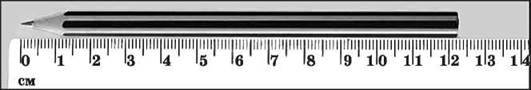 5. Наведіть приклади:6. Яке тіло виконує роботу?А Нерухоме;Б рухоме;В те, на яке не діють сили;Г те, яке рухається перпендикулярно до сили. (1 бал)7. Кінетична енергія тіла зростає:А у разі збільшення швидкості;Б у разі зменшення маси;В у разі зупинки тіла;Г у разі підняття тіла вгору. (1 бал)8. Яку роботу треба виконати, щоб підняти вантаж масою 20 кг на висоту 120 см? 9. Потенціальна енергія зменшується під час:А підняття тіла над поверхнею Землі;Б руху по горизонтальній дорозі;В падіння тіла на землю;Г руху тіла по колу. (1 бал)10. Кому з учених належить вислів: “Дайте мені точку опори, і я підійму Землю!”?А Ньютону;Б Галілею;В Архімеду;Г Джоулю.11. За який час двигун потужністю 400 Вт виконає роботу 6 кДж? Ціна поділки шкали приладуПоказ приладуФізичне тілоФізичний приладФізичне явищеФізична величина